„Podrška sportskim i fizičkim aktivnostima devojčica- Aktivne devojčice”Završna video konferencija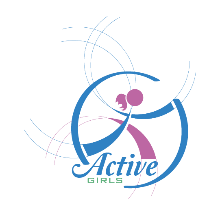 Datum: 21. maj 2020 u 15 časova         Virtuelni domaćin: Tisa skvoš klub iz Segedina14:45-15:00	Registracija15:00-15:05		Uvodne rečiKatalin Turna, moderatorka15:05-15:45		Predstavljanje projekta Aktivne devojčice Marko Adamović, Projektni menadžer, Pokrajinski sekretarijat za sport i omladinuSandor Rozsa, Istraživač,  Correct kftIstván Németh, Sportski ekspert, Tisa skvoš klub iz SegedinaSándor Lantos, Projektni asistent, Opština Senteš 15:05-15:55	Pitanja i odgovori Gledaoci i učesnici15:55 – 16:00	Završna rečIntereg–IPA program prekogranične saradnje Mađarska-Srbija implementira se u okviru finansijskog perioda 2014-2020 Evropske unije, putem Instrumenta za pretpristupnu pomoć (IPA). Po principu „zajedničkog sistema upravljanja“ zemalja učesnica – Mađarske i Srbije, program finansira i podržava projekte saradnje organizacija iz Programske oblasti – okruga Čongrad (Csongrád) i Bač-Kiškun (Bács-Kiskun) u Mađarskoj i okruga Zapadna Bačka, Severna Bačka, Južna Bačka, Severni Banat, Srednji Banat, Južni Banat i Srem u Srbiji. Program pomaže razvoj i stabilnost pograničnog regiona, unapređuje opšti kvalitet života u njemu, omogućava ekonomsku saradnju organizacija iz ove dve zemlje, neguje zajednički identitet, kulturno i istorijsko nasleđe pograničnog regiona i doprinosi njegovoj ekološkoj održivosti i sigurnosti. Za više informacija, molimo posetite veb-sajt programa: www.interreg-ipa-husrb.com NAPOMENA:Ovaj dokument je izrađen uz finansijsku podršku Evropske unije. Sadržaj ovog dokumenta je isključivo odgovornost  Tise Skvoš kluba Segedin i ne odražava zvanično mišljenje Evropske unije i/ili Upravljačkog tela.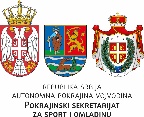 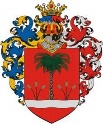 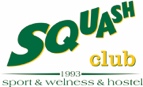 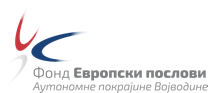 